Assiette de fromages en rebibe et charcuterie avec du pain		29.00	Aufschnitt- Käse- Plättli mit Brot	Cold cuts and cheese plate with breadSalade verte de saison		8.00 / 11.00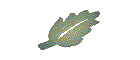 	Saisonaler Blattsalat	Green seasonal saladSalade mêlée 		11.00 / 14.00	Gemischter Salat	Mixed saladMinestrone		10.00 / 12.00	Italienische Gemüsesuppe	Italian vegetable soup Penne Neapolitaine		17.00 / 20.00	Penne mit Tomatensauce	Penne with tomato sauce Penne all’arrabbiata aux piments frais et olives vertes		20.00 / 23.00	Penne an scharfer Tomatensauce mit Pfefferschoten und grünen Oliven	Penne with spicy tomato sauce, fresh peperoncini and green olives	Desserts		Petite portion / Grande portionSorbet Arc-en-Ciel 	11.50 / 14.50Sorbet aux pruneaux à l’eau-de-vie de pruneaux (4 cl)	Zwetschgensorbet mit Zwetschgenwasser (4 cl)	Plum sorbet with plum brandy (4 cl)Café glacé 	9.00 / 12.00	Eiskaffee 	Iced coffee	Coupe Danemark	10.00 / 13.00	Vanilleglace, Schoggisauce «Arc-en-ciel», Schlagrahm	Vanilla ice cream, chocolate sauce «Arc-en-ciel», whipped cream		Sorbets de GstaadSorbets		Glaces de Gstaad1 boule / 1 Kugel / 1 scoop of ice cream	4.20CocktailsSnacksvégétarienPruneauxZwetschgenPlumCitron vertLimetteLimeMangueMangoMangoFruits de la passionPassionsfruchtPassionfruitFraisesErdbeerenStrawberriesBourbon-VanilleVanille BourbonVanilla BourbonMoccaMokkaMocaChocolatSchokoladeChocolateCaramelKaramellCaramelNoix de cocoKokosnussCoconutCannelleZimtCinnamonVins ouverts / OffenweineVins ouverts / OffenweineVins ouverts / OffenweineVins ouverts / OffenweineVins blancs / WeissweineVins blancs / WeissweineVins blancs / Weissweine10 clBerneChasselas20198.00ChasselasKeller am See, LigerzChasselasKeller am See, LigerzChasselasKeller am See, LigerzLanguedocChevalier20189.00ChardonnayAlexis Lichine, LandirasChardonnayAlexis Lichine, LandirasChardonnayAlexis Lichine, LandirasVins mousseux / SchaumweineVins mousseux / SchaumweineVins mousseux / Schaumweine10 clOstschweizSecco «Arc-en-ciel»20199.00Pinot Noir, Müller-ThurgauRutishauser Weinkellerei, ScherzingenPinot Noir, Müller-ThurgauRutishauser Weinkellerei, ScherzingenPinot Noir, Müller-ThurgauRutishauser Weinkellerei, ScherzingenChampagneBrut Premier16.00Pinot noir, Chardonnay, Pinot MeunierLouis Roederer, ReimsPinot noir, Chardonnay, Pinot MeunierLouis Roederer, ReimsPinot noir, Chardonnay, Pinot MeunierLouis Roederer, ReimsVins ouverts / OffenweineVins ouverts / OffenweineVins ouverts / OffenweineVins ouverts / OffenweineVin rosé / RoséweineVin rosé / RoséweineVin rosé / Roséweine10 clVaudOeil de Perdrix20196.00Pinot NoirCave des Viniculteurs Bonvillars, BonvillarsPinot NoirCave des Viniculteurs Bonvillars, BonvillarsPinot NoirCave des Viniculteurs Bonvillars, BonvillarsVins rouges / RotweineVins rouges / RotweineVins rouges / Rotweine10 clVaudGrand Cru Pinot Noir20187.50Pinot NoirClos de la George, YvornePinot NoirClos de la George, YvornePinot NoirClos de la George, YvorneToscanaChianti DOCG20195.70SangioveseMario Borghi, San Vincenzo a Torre / ZaniniSangioveseMario Borghi, San Vincenzo a Torre / ZaniniSangioveseMario Borghi, San Vincenzo a Torre / ZaniniVenetoRipasso Capitel San Rocco20168.00Corvina, Corvinone, RondinellaAgricola Tedeschi Fratelli, PedemonteCorvina, Corvinone, RondinellaAgricola Tedeschi Fratelli, PedemonteCorvina, Corvinone, RondinellaAgricola Tedeschi Fratelli, PedemonteDouroDuas Quintas Reserva201511.00Touriga National, Touriga Franca, Tinta BarrocaRamos Pinto, ApartadoTouriga National, Touriga Franca, Tinta BarrocaRamos Pinto, ApartadoTouriga National, Touriga Franca, Tinta BarrocaRamos Pinto, ApartadoJoëlle			au Porto blanc, menthe et Swiss Mountain Spring Ginger Ale15.00PiscineProsecco, Eis, Minze11.00Pimms No. 1			liqueur des herbes anglais avec ginger ale, fruits et concombre	15.00SurfDiablerets Bitter, Cola12.50Cuba LibreBrugal Añejo Rum, Cola, Lime15.00Bloody MaryGreen mark vodka, jus de tomate, épices, citron	16.00Moskow MuleGreen mark vodka, ginger beer, concombre, lime, menthe	15.00London MuleBombay Gin, ginger beer, concombre, lime, menthe	15.00Screw DriverGreen mark vodka, jus d’orange 	15.00LiqueursLiqueursLiqueursLiqueursAverna Amaro29 Vol.%4cl8.50Martini bianco / rosso15 Vol.%4cl8.50Campari21 Vol.%4cl8.50Cynar16 Vol.%4cl8.50Appenzeller29 Vol.%4cl8.50Bailey’s Irish Cream17 Vol.%4cl8.50Sambucca Molinari40 Vol.%4cl8.50Suze20 Vol.%4cl8.50Limoncello30 Vol.%4cl8.50Cointreau40 Vol.%4cl8.50Grand Manier40 Vol.%4cl8.50Diablerets bitter18 Vol.%4cl7.50SpiritueuxSpiritueuxSpiritueuxSpiritueuxBombay Sapphire Gin37 Vol.%4cl10.00Monkey 47 Schwarzwald Dry Gin47 Vol.%4cl16.00Vodka Green Mark40 Vol.%4cl10.00Brugal Blanco40 Vol.%4cl10.00Brugal Añejo38 Vol.%4cl10.00Vieille Prune Etter41 Vol.%2cl9.50Abricotine Morand43 Vol.%2cl9.50Kirsch37 Vol.%2cl6.50Vieille Williams Urs Hecht42 Vol.%2cl15.50Supplements+ Swiss Mountain Spring20cl5.30+ Cola, Sprite, Jus20cl3.50CognacCognacCognacCognacCognacRémy Martin VSOPRémy Martin VSOP40 Vol.%2cl10.00Delamain XO Pale & DryDelamain XO Pale & Dry45 Vol.%2cl16.00Single Malt WhiskySingle Malt WhiskySingle Malt WhiskySingle Malt WhiskySingle Malt WhiskyAuchentoshan 12 Years Triple DestilledAuchentoshan 12 Years Triple Destilled40 Vol.%4cl16.00Caol Ila 12 YearsCaol Ila 12 Years43 Vol.%4cl18.00Scotch WhiskyScotch WhiskyScotch WhiskyScotch WhiskyScotch WhiskyJohnnie Walker Red LabelJohnnie Walker Red Label40 Vol.%4cl10.00Johnnie Walker Black LabelJohnnie Walker Black Label40 Vol.%4cl15.00Irish WhiskeyIrish WhiskeyIrish WhiskeyIrish WhiskeyIrish WhiskeyJameson Black BarrelJameson Black Barrel40 Vol.%4cl 15.00Bourbon WhiskeyBourbon WhiskeyBourbon WhiskeyBourbon WhiskeyBourbon WhiskeyJack DanielsJack Daniels40 Vol.%4cl10.00Bulleit Frontier WhiskeyBulleit Frontier Whiskey45 Vol.%4cl15.00Blended WhiskyBlended WhiskyBlended WhiskyBlended WhiskyBlended WhiskyNikka From The BarrelNikka From The Barrel51 Vol.%4cl18.00Boissons chaudes / warme GetränkeBoissons chaudes / warme GetränkeBoissons chaudes / warme GetränkeBoissons chaudes / warme GetränkeBoissons chaudes / warme GetränkeCaféCafé40 Vol.%2cl4.50EspressoEspresso45 Vol.%2cl4.50RistrettoRistretto4.50Latte MacchiatoLatte Macchiato5.60Café mélangeCafé mélange5.80CappuccinoCappuccino5.50Espresso MacchiatoEspresso Macchiato4.70Ovomaltine, ChocolatOvomaltine, Chocolat4.50Chocolat mélangeChocolat mélange5.80Punsch (rum, pomme, orange)Punsch (rum, pomme, orange)5.40Thé RonnefeldtThé RonnefeldtThé RonnefeldtThé RonnefeldtThé RonnefeldtTasse4.704.704.704.70Portion7.207.207.207.20English breakfastSweet BerriesSweet BerriesSweet BerriesSweet BerriesEarl GreyRosy Rose Hip (fruit tea)Rosy Rose Hip (fruit tea)Rosy Rose Hip (fruit tea)Rosy Rose Hip (fruit tea)Green Dragon Lung ChingFruity CamomileFruity CamomileFruity CamomileFruity CamomileVerveineRoibos Cream OrangeRoibos Cream OrangeRoibos Cream OrangeRoibos Cream OrangeMaroccan MintMasala ChaiMasala ChaiMasala ChaiMasala ChaiAyurveda Herbs & GingerJasmin GoldJasmin GoldJasmin GoldJasmin GoldEau minérales, bouteillesEau minérales, bouteillesEau minérales, bouteillesEau minérales, bouteillesEau minérales, bouteillesGstaaderwasser +/-Gstaaderwasser +/-Gstaaderwasser +/-30 cl3.50Gstaaderwasser +/-Gstaaderwasser +/-Gstaaderwasser +/-50 cl4.50Gstaaderwasser +/-Gstaaderwasser +/-Gstaaderwasser +/-100 cl6.50Henniez (grün, blau)Henniez (grün, blau)Henniez (grün, blau)100 cl11.00EvianEvianEvian50 cl6.00San PellegrinoSan PellegrinoSan Pellegrino50 cl6.00Jus de pommes / Apfelsaft, ApfelschorleJus de pommes / Apfelsaft, ApfelschorleJus de pommes / Apfelsaft, Apfelschorle30 cl5.30Swiss Mountain Spring Tonic, Bitter Lemon, Ginger AleSwiss Mountain Spring Tonic, Bitter Lemon, Ginger AleSwiss Mountain Spring Tonic, Bitter Lemon, Ginger Ale20 cl5.30Coca Cola, light, zeroCoca Cola, light, zeroCoca Cola, light, zero30 cl5.30Rivella (rot, blau)Rivella (rot, blau)Rivella (rot, blau)33 cl5.30Sinalco, OranginaSinalco, OranginaSinalco, Orangina30 cl5.30SanbitterSanbitterSanbitter15 cl5.50SpriteSpriteSprite30 cl530Jus de fruits / FruchtsäfteJus de fruits / FruchtsäfteJus de fruits / FruchtsäfteJus d’orange / Orangensaft20 cl6.80Jus de tomates / Tomatensaft20 cl6.30Bières / BiereBières / BiereBières / BiereRugenbräu Tab20 cl4.3030 cl4.8050 cl6.20Alkoholfrei / sans alcool33 cl5.80HB Münchner Weissbier50. cl7.90Heineken33 cl7.50